Slopa planerna på anskaffning av tandvårdsbil	Ännu en gång föreslår regeringen att en tandvårdsbil ska anskaffas för att mobilisera den åländska tandvården. Att bedriva mobil tandvård är kostsamt då det fordrar stora investeringar samt är personalkrävande. Dels mot bakgrund av Ålands korta avstånd, dels med anledning av att branschen motsätter sig ambulerande tandvård är en satsning på inköp av tandvårdsbil otillräckligt motiverad.FÖRSLAGMoment: 984000 Hälso- och sjukvårdsinvesteringar (R), s.197
Momentmotivering: Föreslås att följande stycke under rubriken ”Utgifter” stryks: ”Förberedelser görs för anskaffande av en tandvårdsbil. Landskapsregeringen avser återkomma i ett förslag till tilläggsbudget under året.”Mariehamn den 12 november 2018Axel JonssonBrage Eklund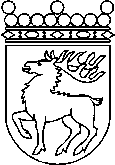 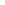 Ålands lagtingBUDGETMOTION nr    62/2018-2019BUDGETMOTION nr    62/2018-2019Lagtingsledamot DatumAxel Jonsson m.fl. 2018-11-12Till Ålands lagtingTill Ålands lagtingTill Ålands lagtingTill Ålands lagtingTill Ålands lagting